资产入账资料清单（上传电子扫描文档）仪器设备办理固定资产登记所需提供的资料：（一）政府采购：1.政府采购合同（归口单位提供，非归口单位由招标办提供）；2.验收单、发票、现场安装照片、设备铭牌照片（含：名称、规格型号等信息，详见附图）；3.进口设备除提供以上1-2项资料外，还需提供委托进口代理协议、报关单、免税表等相关资料。（二）非政府采购：1.采购合同（2万元及以上必须提供）；2.校内采购申报表（或特殊（紧急）采购项目申报表）、验收单、发票、现场安装照片、设备铭牌照片（含：设备名称、规格型号等信息，详见附图）；3.进口设备除提供以上1-2项资料外，还需提供委托进口代理协议、报关单、免税表等相关资料。软件、专利、著作权等办理无形资产登记需提供的资料：（一）政府采购：1.政府采购合同（归口单位提供，非归口单位由招标办提供）；2.验收单、发票、软件截图。   （二）非政府采购：    1.专利、著作权    合同或协议、证书、发票，如果专利权人、著作权人为两家单位及以上,需提供农发院签章的情况说明。    2.软件       校内采购申报表（3万元及以上必须提供）、合同（2万元及以上必须提供）、发票、软件截图、验收单。    3.图书出版    校内采购申报表（3万元及以上必须提供）、出版合同、发票、图书照片。    4.品种权    合同或协议、证书、经科技处鉴定的情况说明、发票（或其他作为入账金额的依据）。国有资产管理科咨询电话：0835-2882254、028-62349911附图：铭牌样式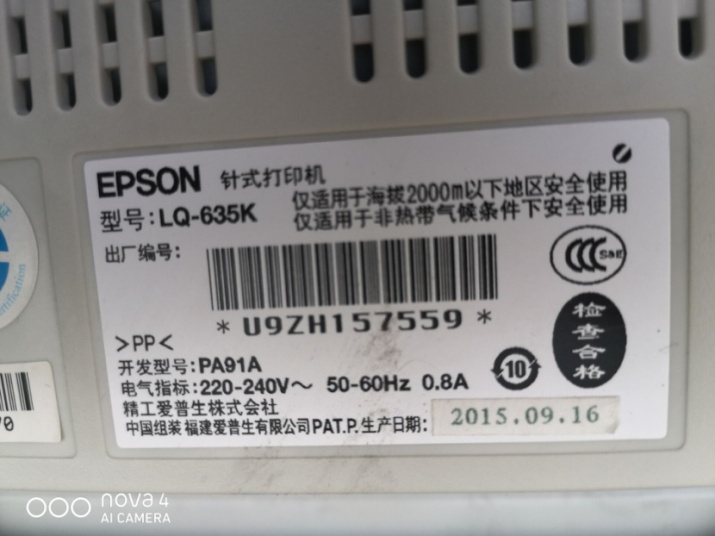 